CWA Class NotesMarch 29, 2016		Unit: Terrorism – How should the USA respond to global terrorism?EQ: What is terrorism and how were the 9/11/2001 attacks an example of it?Complete the “Four Corners Graphic on the word “terrorism” 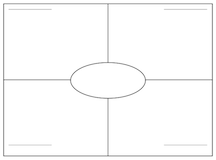 Photos of NYC on Sept 11, 2001:-Describe the image you received?-What is most compelling about it?-Write a caption, thought bubble or statement call-out for the photo---Complete the Gallery Walk, describe the three most compelling photos & write a reaction statement for each:Summarize by answering the above EQs in paragraph form: